792514Duschelement SECURITHERMArt. 792514 AusschreibungstextElektronisches Duschelement mit Thermostat: 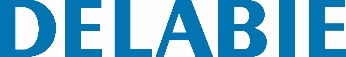 Gehäuse aus Edelstahl für Aufputzmontage, große Ausführung. Anschluss verdeckt mit flexiblen Schläuchen G 1/2B. Thermostat-Mischbatterie SECURITHERM. Temperatur einstellbar: Kaltwasser bis 38 °C; 1. Temperaturanschlag bei 38 °C, 2. Anschlag bei 41 °C. Verbrühungsschutz: automatisches Schließen bei Ausfall der Kalt- oder Warmwasserversorgung. Geeignet für thermische Desinfektionen. Für Netzbetrieb 230/6 V. Auslösung bei Druck auf elektrischen Tastschalter. Gezielte Abschaltung, andernfalls automatisch nach ~60 Sek. Hygienespülung (~60 Sek. alle 24 h nach der letzten Nutzung). Durchflussmenge 6 l/min bei 3 bar. Brausekopf ROUND verchromt, vandalengeschützt und verkalkungsarm mit automatischem Durchflussmengenregler. Integrierte Seifenablage. Mit Schutzfiltern und Rückflussverhinderern.Mit Vorabsperrungen G 1/2B. Verdeckte Befestigungen. 10 Jahre Garantie.